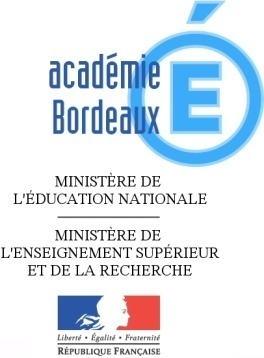 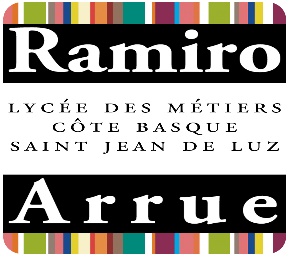 TAXE D’APPRENTISSAGE 2021 Date limite de versement le 31 mai 2021BORDEREAU D’ATTRIBUTIONEntreprise : …………………………………………………                      …………………………………………………Adresse :   …………………………………………………                   ………………………………………………….                    ………………………………………………….Personne responsable de l’attribution (Nom et fonction) :                     …………………………………………………                    …………………………………………………Téléphone : Mail : Bulletin à renvoyer complété par voie postale à cette adresse : Lycée professionnel RAMIRO ARRUE4, rue Rodolphe Caillaux64500 Saint Jean-de-luz   05 59 51 55 58 